Tawqeer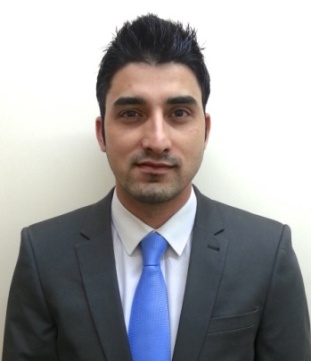 E-Mail: tawqeer.180401@2freemail.com Career ObjectiveTo dedicate my career to an organization at a position related to Business Development/ Marketing & Sales. To enrich the field with my proven record of expertise, experience, knowledge and competency for the goal of increasing the market share of the company and raising global business opportunities.Career SummaryWestern educated and a highly enthusiastic Sales, Marketing, advertisement& customer service professional with overall experience of more than 5years, offering sound experience with demonstrated results in positions of considerable responsibility. Ability to target the right market, focus client on product and close the deal.Seeking a challenging position in a well reputed and growth oriented organization, apposite for the profile.• E Marketing& Social Networking		• Strategic Planning	• Organizational Development		• Product Branding and Promotion• Customer Relations		• Contracts Negotiation• Problem Solving and Leadership		• Clients Relationship Management• Digital marketing & Advertising		• Interpersonal SkillsEmployment History2012- 2013	                 HND SIGNS & ADVERTISING Ltd (MANCHESTER, UK)Business Development/Marketing CoordinatorManage Campaigns, Advertising, and cater various business promotional services via Print, Sign & Digital media across Greater ManchesterOffered innovative Business Development/marketing solutions designed to increase sales & market share, enhance employee relations & build customer service &supportOrganize Business promotional events & b2c campaigns across Greater ManchesterManaged client database, Budgets, Sales Plan, Pricing& advertising Strategy for smooth operationsPerform market research online & analyze various customer portfolios, preferences & needsMaintaining portfolios for existing clients& approach new businesses for advertising &creating job portalsEvaluate and manage both customer and employee satisfaction by monitoring Service delivery & timely feedbackGenerate Ideas for social networking within employees & promote businesses via online forums/BlogsDevelop corporate social media strategy for evolving marketing/advertising trends after apposite resource& data analysisParticipate in different exhibitions and seminars throughout the region to establish the brand.2010 – 2012                                      LBM Direct Marketing Services (ALTRINCHAM, UK)Sr. Business Development ExecutiveOffer Backup support to Business Development ManagerAchieving set targets while maintaining KPI’sPrompt Response to the enquiries raised by clientsImplemented corrective action plans to solve problemsParticipated in activities to promote business and expand services, and offered technical assistance while conducting conferences, seminars, and workshopsSkilled motivator with a proven ability to build leading sales teams which consistently achieve and exceed sales quotasEstablish & maintain efficient relationship with new and existing clientsGenerate new business opportunities in assigned territory / channel Create proposals for target clients with relevant info and quotesProvided direction and guidance to team members ensuring execution of corporate operational programs and maintain service delivery standardsFollow -up on quotations and close business, if lost revert with reasons.2008 – 2010			 TD Textiles (INDIA)Sales Administrator Delivering quotes to customers while preparing & processing ordersMaintaining set targets & Producing Sales reportsMaintaining good customer relations and handling customer queriesKeeping up to date customer records.2006 – 2008			British Airways (India)Customer Support OfficerTaking inbound calls for offline and online bookingsHandling customer queries including online check in and seat reservationModifying customer itineraries on Amadeus system.Education and Training History2010 – 2011	The University of Huddersfield, U.K	MBA (Masters in Business Administration)Project: Relationship between Training & Development and Customer Satisfaction2003 – 2006	University of Kashmir, J&K, India	BBA (Bachelors in Business Administration	AchievementsAwarded Employee of the Month in October 2012 at LBM Marketing servicesAwarded Employee of the Month in March 2007 at Convergys India servicesFirst Position in Business Development & Leadership Competition, Business Club ICSC Srinagar, J&K – India.IT SkillsProficient user of Microsoft Office including MS Word, MS PowerPoint, MS ExcelPreviously worked on Adobe Photoshop and InPage (Urdu/Arabic) softwareDatabase Software – MS Access, SPSS, AMADEUS, AMCAT, WEBSHOP.Personal Information	I hereby declare that the above information is true to the best of my knowledge. Tawqeer GenderMaleLanguages KnownHobbiesVisa StatusDriving LicenseEnglish, Hindi , Kashmiri, Urdu & ArabicSurfing, Socializing, Cricket and FootballVisit VisaGreat Britain ( UAE convertible option)